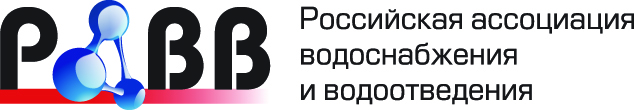 IX Конференция водоканалов России будет посвящена оценке эффективности бизнеса на предприятиях водной отрасли Администрация Томской области совместно с Российской ассоциацией водоснабжения и водоотведения при поддержке федеральных органов власти с 23 по 26 августа 2016 года в городе Томске проведут IX Конференцию водоканалов России «Эффективность бизнеса предприятий водной отрасли: потенциал роста, параметры оценки».  Мероприятие ежегодно проходит на территории различных субъектов РФ и собирает ведущих экспертов ЖКХ, представителей профильных государственных ведомств, руководителей бизнеса, банковских структур, общественных организаций для обсуждения ключевых вопросов модернизации и развития водопроводно-канализационного хозяйства, а также повышения качества и доступности коммунальных услуг в городах России.         Деловая программа конференции в 2016 году посвящена оценке эффективности бизнеса в водной отрасли и реализованных регионами мер по привлечению частных инвестиций в ЖКХ. Учитывая миллиардные финансовые потребности коммунальной сферы, ограниченность бюджетных средств, кризисные явления в экономике и негативное финансовое состояние ресурсоснабжающих организаций, государственно-частное партнерство (ГЧП) становится основным драйвером роста на ближайшие годы.   В рамках дискуссионных площадок будут рассмотрены результаты работы законодательных инициатив по стимулированию бизнеса, проанализированы принятые меры в субъектах РФ по повышению финансовой активности в отрасли, а также обсуждены возможности реализации внутренних резервов предприятий для обеспечения их бесперебойного функционирования.        Все подробности о мероприятии на странице www.raww.ru 